
РОССИЙСКАЯ ФЕДЕРАЦИЯ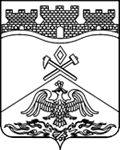 РОСТОВСКАЯ  ОБЛАСТЬ    муниципальное бюджетное дошкольное образовательное учреждение г.Шахты Ростовской области«Детский сад комбинированного вида №28»      346537 г. Шахты, Ростовской обл.,  ул. Ландау, 5                        т. 26-03-04                  e-mail mdoy28@rambler.ru
    
                      Конспект ООД
  для детей группы раннего возраста
                          на тему:
           «Устроим кукле комнату»
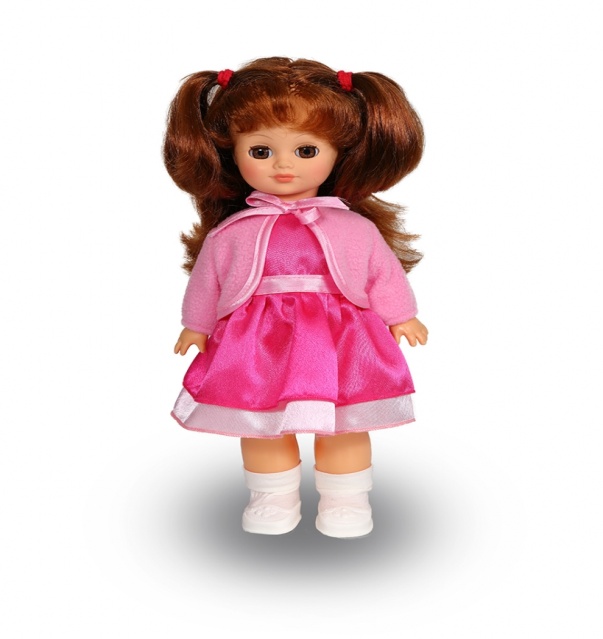                                    Составитель:
                         педагог первой квалификационной категории
                                     Маричева Людмила Владимировна
                                                                 г.Шахты                      2016 - 2017учебный годЦель: Активизация в речи детей слов, обозначающих названия предметов  и раскрывающие их назначение. Задачи: 1.   Учить детей следить за рассказом воспитателя: добавлять слова, заканчивать фразы. 
 2.    Формировать умение  отвечать на вопросы словом и предложениями, состоящими из 3-4 слов, в которых говорится о предметах мебели и их назначении. 
3. Развивать способность детей к диалогической речи. 
4. Способствовать освоению детьми пространственных ориентировок и использованию в речи соответствующих предлогов (в, на, под). Материал: кукла, машина, игрушечная мебель (кровать, стол, стул, шкаф, буфет), одежда для куклы, игрушечная посуда.                                                                  Ход занятия.Организационный момент: Дети сидят полукругом, в центре которого детский стол. 
Воспитатель вносит куклу.- Дети, давайте знакомиться, это кукла Катя.- Здесь будет Катина комната (педагог обводит поверхность стола). Тут Катя будет жить.- Катя, тебе нравится твоя комната? (с этими словами к кукле обращаются и дети)- Нет (отвечает кукла) Не нравится мне моя комната. Пусто как-то. В моей комнате нет ни стола, ни стульев, ни кровати, ни шкафа, ни буфета. Мне даже гостей некуда посадить. И самой некуда сесть. И спать мне негде.
- Дети, как же нам помочь Кате? Где нам взять стол, стулья, кровать для куклы Кати? Мы их купим в магазине, который называется «Мебель». Я сейчас позвоню в магазин и попрошу, чтобы привезли мебель для куклы Кати. 
(Педагог звонит и перечисляет предметы мебели, которые надо привезти). 
Слышите, вот уже машина едет, гудит. Как гудит машина?К нам во двор вы заезжайте,Мебель быстро выгружайте.Мебель дружно называем,Что с ней делать, точно знаем!Педагог достаёт из кузова мебель. 
Закрепление названий предметов мебели, их назначения. 
- Что это? (воспитатель ставит стол)- Для чего нужен стол? (Катя будет кушать, рисовать и т. д.  Дети имитируют движения за столом).- А что еще просила поставить в комнату Катя?- Что нужно к столу поставить?- Конечно (ставит стул)- Для чего нужен стул? (Сидеть)- А чтобы комната стала уютной, поставим еще мебель.- Что это? (воспитатель ставит платяной шкаф)- Для чего нужен шкаф? (Вешать одежду. Для белья.) (Воспитатель помещает в шкаф одежду, ставит буфет.) - А это что? (шкаф для посуды, буфет) - Для чего нужен буфет? (Ставить посуду.) 
Воспитатель предлагает детям поставить посуду в буфет- Вот и устроили мы Катину комнату. А все, что мы поставили в комнате, называется одним словом «мебель».
- Красиво? (Ответы детей)
Физкультминутка с элементами пальчиковой гимнастики «Мебель».Вот Катина кроватка, (разводят руки в стороны).Чтоб спала Катя сладко, (приседают, кладут сложенные ладони под щечку).Чтоб во сне подрастала, (медленно поднимаются).Чтоб большой скорее стала. (встают на носочки, тянутся руками вверх).Вещи в шкаф мы уберем. (свободно двигать руками – «убираем вещи»).Мы на стуле посидим (ладонью одной руки накрываем кулак другой).И за столом мы поедим. (вращательные движения рукой).с воображаемой ложкой).- Катя тебе нравится твоя комната? (Конечно, так хорошо и уютно стало).Кукла спрашивает про каждый предмет мебели, как он называется, для чего нужен. Она усваивает новые сведения не сразу: может перепутать стол со шкафом. Дети должны заметить и исправить ошибку.
Кукла говорит детям:Вы трудились все, устали,Мебель в комнате расставляли.Хочу спасибо вам сказать,Всех буду чаем угощать.- А мы угостим конфеткой сладкойНашу куклу Катю.Возьмите в руки чашки.Ой-ой-ой! Ой-ой-ой!Чай горячий какой!Перед тем как чай попить,Его нужно остудить!Дыхательная гимнастика.- Остудите чай – подуйте на чашку.Дети, держа чашку на уровне губ, делают вдох носом, выдох через рот, выдох в 4 раза длиннее вдоха, щеки не надувать.3. Заключительная часть. «Поиграем с Катиным котенком».- Дети, а вы знаете, что у куклы Кате живет маленький серенький котенок? Но сейчас его нет, он ушел погулять, а мы с вами, пока его нет, изобразим его Кате с помощью язычка и губ.Артикуляционная и звуковая гимнастика.Котенок серенький гуляет,Сладко-сладко так зевает.Молочко он лакает.Котенок губки облизал,Котенок зубки показал.И сказал котенок: «Мяу!»- Как кричит котенок?Развитие пространственных ориентировок, умения использовать предлоги «в, на, под».Раздается мяуканье.- Ой, а это кто кричит? Да, это котенок вернулся с улицы. Ему так понравилась мебель в Катиной комнате, что он захотел поиграть в прятки. Сейчас котенок спрячется, а вы его ищите и говорите, куда он спрятался. (Котенок на стуле, котенок под столом, котенок в шкафу и т. д.)4. Итог занятия.- А теперь нам пора домой. Скажите кукле Кате и ее котенку: «До свидания».Кукла прощается с детьми, приглашает еще в гости.После занятия.Дети играют с куклами и игрушечной мебелью. Устраивают куклам комнаты.
